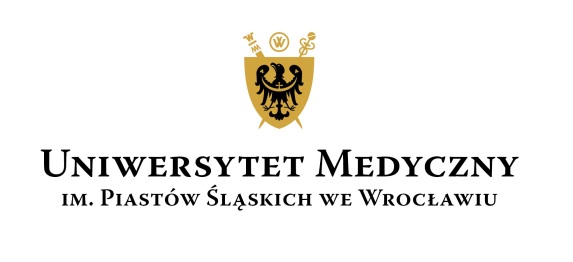 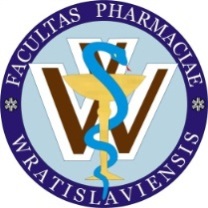 				Z A P R O S Z E N I EZakład Humanistycznych Nauk i Muzeum Farmacji Wydziału Farmaceutycznego z Oddziałem Analityki Medycznej Uniwersytetu Medycznego im. Piastów Śląskich we Wrocławiu oraz Katedra i Zakład Bromatologii i Dietetyki Wydziału Farmaceutycznego z Oddziałem Analityki Medycznej Uniwersytetu Medycznego im. Piastów Śląskich we Wrocławiuzapraszają na I konferencję naukową z cyklu Historia diety i kultury odżywiania.Konferencja odbędzie się w dniach 18-20 października 2017 r.  we Wrocławiu.Celem konferencji będzie przygotowanie i publikacja pierwszego tomu serii wydawniczej pod tym samym tytułem, pod redakcją naukową prof. dr hab. Bożeny Płonki-Syroki, prof. dr hab. Haliny Grajety i mgr Andrzeja Syroki, która będzie wydawana w renomowanym warszawskim wydawnictwie naukowym DiG.  Zapraszamy do współpracy autorskiej w opracowaniu pierwszego tomu serii przedstawicieli następujących dyscyplin i specjalności naukowych: historyków kultury i obyczajów, etnologów i antropologów kultury, filologów klasycznych i bizantynistów, historyków epoki średniowiecza i czasów nowożytnych, historyków medycyny i farmacji, farmaceutów i farmakologów, w tym szczególnie specjalizujących się w dziedzinie bromatologii i dietetyki, lekarzy i mikrobiologów, specjalistów w zakresie medycyny tropikalnej i wojskowej. Zapraszamy także przedstawicieli innych dyscyplin humanistycznych i medycznych zainteresowanych problematyką konferencji. Zapraszamy do przygotowania artykułów poświęconych następującym problemom szczegółowym:1.Opis starożytnych, średniowiecznych i nowożytnych koncepcji dietetycznych ( do 1914 r.) i analiza ich uzasadniania przez ówczesnych autorów jako służących zdrowiu („zdrowa dieta”) lub jako elementu terapii („dieta lecznicza”, „dieta zalecana w różnych rodzajach chorób”). 2.Opis poglądów autorów starożytnych, średniowiecznych i nowożytnych (do 1914) na temat wartości odżywczej i walorów smakowych diety i analiza ich uzasadniania („smaczna dieta”, „dieta pożywna”).3. Opis poglądów autorów starożytnych, średniowiecznych i nowożytnych (do 1914 r.) na temat szkodliwych aspektów różnych rodzajów diet i praktyk żywieniowych ( „dieta jako przyczyna choroby”, „dieta szkodliwa”, „dieta niewłaściwa”, „dieta nadmiernie obciążająca organizm”, „dieta mało urozmaicona”, „dieta zbyt uboga” itp.) i analiza ich uzasadniania.   4. Opis poglądów autorów starożytnych, średniowiecznych i nowożytnych (do 1914 r.) na temat diet i praktyk żywieniowych jako przyczyny śmierci i analiza ich uzasadniania.5. Dieta w podróży, dieta w koloniach, dieta na wojnie i w innych nadzwyczajnych sytuacjach życiowych (do 1914 r.). Analiza zaleceń dietetycznych i ostrzeżeń związanych z dietą. 6.Recepty kulinarne (szlacheckie, mieszczańskie i chłopskie), poradniki, książki kucharskie i inne źródła (do 1914 r.) jako podstawa badań nad dietą. 7. Opis zwyczajów i obyczajów stołowych od starożytności do wybuchu I wojny światowej. Estetyka stołu i kultura odżywiania. Analiza  podobieństw i różnic w różnych epokach, warstwach społecznych, grupach wiekowych, itp.                Zgłoszenia udziału w konferencji proszę przesyłać do 1 marca 2017 na adres Przewodniczącej Komitetu Naukowego Konferencji, prof.  Bożeny Płonki-Syroki (mail: bozena@plonka-syroka.pl), na wypełnionym formularzu dołączonym do niniejszego zaproszenia. Koszt udziału w konferencji wynosi 300 zł, które zostaną przeznaczone na dofinansowane publikacji oraz serwis kawowy. Opłatę konferencyjną należy wnosić do 10 października 2017 r. na konto Fundacji Humanitas et Scientia, które zostanie podane w II Komunikacie Zjazdowym osobom, których referaty zostaną zakwalifikowane do programu konferencji.  Czas wygłaszania referatów wynosi 20 minut (6 stron tekstu). Do druku będą przyjmowane rozszerzone wersje referatów o objętości od 10 do 20 stron tekstu. Noclegi i wyżywienie uczestnicy rezerwują i opłacają we własnym zakresie. Sugerujemy dokonanie rezerwacji w hotelu Premier Class przy ul. Ślężnej, skąd można dojechać na miejsce obrad autobusami 112, 113 i 146 ( do 10 minut).  Konferencja odbędzie się w Zakładzie Humanistycznych Nauk Wydziału Farmaceutycznego z Oddziałem Analityki Medycznej Uniwersytetu Medycznego we Wrocławiu,  przy ul. Borowskej 211 A, II piętro. Obiad i kolację będzie można spożyć w barze szpitala klinicznego Uniwersytetu Medycznego, przy ul. Borowskiej 213, I piętro. Możliwa będzie wcześniejsza rezerwacja posiłków dla referentów.Przewodnicząca Komitetu Naukowego i Organizacyjnego KonferencjiProf. dr hab. Bożena Płonka-Syroka		e-mail: bozena@plonka-syroka.plWiceprzewodnicząca Komitetu Naukowego i Organizacyjnego KonferencjiProf. dr hab. Halina Grajeta			e-mail: halina.grajeta@umed.wroc.plSekretarz Komitetu Naukowego i Organizacyjnego KonferencjiMgr Andrzej Syroka				e-mail: andrzej.syroka@umed.wroc.plKarta zgłoszenia uczestnictwa Imię, nazwisko, tytuł naukowy . . . . . . . . . . . . . . . . . . . . . . . . . . . . . . . . . . . . . . . . . . . . . . . . . . . . . . . . . Afiliacja . . . . . . . . . . . . . . . . . . . . . . . . . . . . . . . . . . . . . . . . . . . . . . . . . . . . . . . . . . . . . . . . . . . . . . . . . . .Adres Uczelni (z NIP) . . . . . . . . . . . . . . . . . . . . . . . . . . . . . . . . . . . . . . . . . . . . . . . . . . . . . . . . . . . . . . . . Adres zamieszkania (lub inny adres kontaktowy do przesłania korekty, egzemplarza autorskiego). . . . . . . . . . . . . . . . . . . . . . . . . . . . . . . . . . . . . . . . . . . . . . . . . . . . . . . . . . . . . . . . . .  . . . . . . . . . . . . . . . . .  . . . e-mail, tel. . . . . . . . . . . . . . . . . . . . . . . . . . . . . . . . . . . . . . . . . . . . . . . . . . . . . . . . . . . . . . . . . . . . . . . . . . Tytuł referatu  . . . . . . . . . . . . . . . . . . . . . . . . . . . . . . . . . . . . . . . . . . . . . . . . . . . . . . . . . . . . . . . . . . . . . . Streszczenie (pół strony) . . . . . . . . . . . . . . . . . . . . . . . . . . . . . . . . . . . . . . . . . . . . . . . . . . . . . . . . . . . . . .  